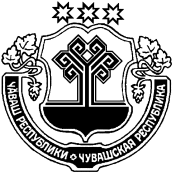 О внесении изменений в постановление администрации Краснооктябрьского сельского поселения Шумерлинского района от  06.03.2019  № 19 «О муниципальной программе Краснооктябрьского сельского поселения  Шумерлинского района «Развитие транспортной системы Краснооктябрьского сельского поселения Шумерлинского районаАдминистрация Краснооктябрьского сельского поселения Шумерлинского района  Чувашской Республики   п о с т а н о в л я е т:1. Внести в постановление администрации Краснооктябрьского сельского поселения  Шумерлинского района от 06.03.2019 № 19 «О муниципальной программе Краснооктябрьского сельского поселения  Шумерлинского района «Развитие транспортной системы Краснооктябрьского сельского поселения Шумерлинского района» (с изменениями от 08.11.2019 № 61) (далее – Муниципальная программа)  следующие изменения: 1.1. Абзац  9 « Объемы финансирования Муниципальной программы с разбивкой по годам реализации» паспорта Муниципальной программы изложить в следующей редакции:  1.2. Раздел 3 «Обоснование объема финансовых ресурсов, необходимых для реализации Муниципальной программы (с расшифровкой по источникам финансирования, по этапам и годам реализации Муниципальной программы)» Муниципальной программы изложить в следующей редакции:«Раздел III. Обоснование объема финансовых ресурсов,необходимых для реализации Муниципальной программы(с расшифровкой по источникам финансирования,по этапам и годам реализации Муниципальной программы)Расходы Муниципальной программы формируются за счет средств федерального бюджета, республиканского бюджета Чувашской Республики,  бюджета Краснооктябрьского сельского поселения Шумерлинского района и средств внебюджетных источников.     Общий объем финансирования Муниципальной программы в 2019 - 2035 годах составит 6441,8,0 тыс. рублей, в том числе:1 этап – 6441,8 тыс. рублей, из них:в 2019 году – 1799,9 тыс. рублей;в 2020 году – 1321,3 тыс. рублей;в 2021 году – 1391,8 тыс. рублей;в 2022 году – 1928,8 тыс. рублей;в 2023 году – 0,0 тыс. рублей;в 2024 году – 0,0 тыс. рублей;в 2025 году – 0,0 тыс. рублей;2 этап – 0,0 тыс. рублей;3 этап – 0,0 тыс. рублей;Из них средства :федерального бюджета – 0,0 тыс. рублей;республиканского бюджета Чувашской Республики – 5930,0 тыс. рублей, в том числе:1 этап -5930,0 тыс. рублей, из них:в 2019 году – 1288,1 тыс. рублей;в 2020 году – 1321,3 тыс. рублей;в 2021 году – 1391,8 тыс. рублей;в 2022 году – 1928,8 тыс. рублей;в 2023 году – 0,0 тыс. рублей;в 2024 году – 0,0 тыс. рублей;в 2025 году – 0,0 тыс. рублей;2 этап – 0,0 тыс. рублей;3 этап – 0,0 тыс. рублей;бюджета Краснооктябрьского сельского поселения Шумерлинского района – 511,8 тыс. рублей, в том числе:1 этап – 511,8 тыс. рублей, из них:в 2019 году – 511,8 тыс. рублей;в 2020 году – 0,0 тыс. рублей;в 2021 году – 0,0 тыс. рублей;в 2022 году – 0,0 тыс. рублей;в 2023 году – 0,0 тыс. рублей;в 2024 году – 0,0 тыс. рублей;в 2025 году – 0,0 тыс. рублей;2 этап – 0,0 тыс. рублей;3 этап – 0,0 тыс. рублей;внебюджетных источников – 0,0 тыс. рублей.Объемы финансирования Муниципальной программы подлежат ежегодному уточнению исходя из реальных возможностей бюджетов всех уровней.Ресурсное обеспечение и прогнозная (справочная) оценка расходов за счет всех источников финансирования реализации Муниципальной программы приведены в приложении N 2 к Муниципальной программе.В Муниципальную программу включены подпрограммы согласно приложениям N 3 - 4 к Муниципальной программе.»;1.3. Приложение № 2 к Муниципальной программе  изложить в новой редакции согласно приложению №1 к настоящему постановлению;1.4. абзац 8 паспорта подпрограммы «Безопасные и качественные автомобильные дороги» Муниципальной программы Приложения № 3 к муниципальной программе изложить в следующей редакции: 1.5. Раздел 4 «Обоснование объема финансовых ресурсов, необходимых для реализации Муниципальной подпрограммы (с расшифровкой по источникам финансирования, по этапам и годам реализации Муниципальной программы)» приложения № 3 к Муниципальной программе изложить в следующей редакции:«Раздел IV. Обоснование объема финансовых ресурсов,необходимых для реализации подпрограммы(с расшифровкой по источникам финансирования,этапам и годам реализации подпрограммы)   Общий объем финансирования подпрограммы в 2019 - 2035 годах составит 6441,8 тыс. рублей, в том числе:1 этап – 6441,8 тыс. рублей, из них:в 2019 году – 1799,9 тыс. рублей;в 2020 году – 1321,3 тыс. рублей;в 2021 году – 1391,8 тыс. рублей;в 2022 году – 1928,8 тыс. рублей;в 2023 году – 0,0 тыс. рублей;в 2024 году – 0,0 тыс. рублей;в 2025 году – 0,0 тыс. рублей;2 этап – 0,0 тыс. рублей;3 этап – 0,0 тыс. рублей;Из них средства :федерального бюджета – 0,0 тыс. рублей;республиканского бюджета Чувашской Республики – 5930,0 тыс. рублей, в том числе:1 этап -5930,0 тыс. рублей, из них:в 2019 году – 1288,1 тыс. рублей;в 2020 году – 1321,3 тыс. рублей;в 2021 году – 1391,8 тыс. рублей;в 2022 году – 1928,8 тыс. рублей;в 2023 году – 0,0 тыс. рублей;в 2024 году – 0,0 тыс. рублей;в 2025 году – 0,0 тыс. рублей;2 этап – 0,0 тыс. рублей;3 этап – 0,0 тыс. рублей;бюджета Краснооктябрьского сельского поселения Шумерлинского района – 511,8 тыс. рублей, в том числе:1 этап – 511,8 тыс. рублей, из них:в 2019 году – 511,8 тыс. рублей;в 2020 году – 0,0 тыс. рублей;в 2021 году – 0,0 тыс. рублей;в 2022 году – 0,0 тыс. рублей;в 2023 году – 0,0 тыс. рублей;в 2024 году – 0,0 тыс. рублей;в 2025 году – 0,0 тыс. рублей;2 этап – 0,0 тыс. рублей;3 этап – 0,0 тыс. рублей;внебюджетных источников – 0,0 тыс. рублей.Объемы финансирования подпрограммы подлежат ежегодному уточнению исходя из реальных возможностей бюджетов всех уровней.Ресурсное обеспечение подпрограммы за счет всех источников финансирования приведено в приложении к настоящей подпрограмме и ежегодно будет уточняться.»;      1.6. Приложение №1 к муниципальной подпрограмме «Безопасные и качественные автомобильные дороги» Муниципальной программы изложить в новой редакции согласно приложению №2 к настоящему постановлению.2. Настоящее постановление вступает в силу после его опубликования в информационном издании «Вестник Краснооктябрьского сельского поселения Шумерлинского района» и подлежит размещению на официальном сайте Краснооктябрьского сельского поселения Шумерлинского района в сети Интернет .Глава Краснооктябрьскогосельского поселения				     	                                      Т.В. ЛазареваПриложение № 1 к постановлению администрации Краснооктябрьского сельского поселения Шумерлинского района                                                                                                                                                       от    __.__.2020   №                                                                                                                                                                          Приложение № 2к Муниципальной программе «Развитие транспортной системы Краснооктябрьского сельского поселения Шумерлинского района»Ресурсное обеспечениеи прогнозная (справочная) оценка расходовза счет всех источников финансирования реализациимуниципальной программы Краснооктябрьского сельского поселения  Шумерлинского района«Развитие транспортной системы Краснооктябрьского сельского поселения Шумерлинского района»                         Приложение № 2к постановлению администрации Краснооктябрьского сельского поселения Шумерлинского района                                                                                                                                                                          от    __.__.2020   № Приложение № 1 к подпрограмме "Безопасные и качественные автомобильные дороги" Муниципальной программы Краснооктябрьского сельского поселения Шумерлинского района «Развитие транспортной системы Краснооктябрьского сельского поселения Шумерлинского района»Ресурсное обеспечениереализации подпрограммы "Безопасные и качественныеавтомобильные дороги" Муниципальной программы Краснооктябрьского сельского поселения Шумерлинского районаЧувашской Республики "Развитие транспортной системы Краснооктябрьского сельского поселенияШумерлинского района " за счет всех источников финансирования--------------------------------<**> Приводятся значения целевых индикаторов и показателей в 2030 и 2035 годах соответственно.ЧĂВАШ  РЕСПУБЛИКИÇĚМĚРЛЕ РАЙОНĚЧУВАШСКАЯ РЕСПУБЛИКА ШУМЕРЛИНСКИЙ  РАЙОН  ХĚРЛĔ ОКТЯБРЬ ЯЛ ПОСЕЛЕНИЙĚН АДМИНИСТРАЦИЙĚ  ЙЫШĂНУ    06.03. 2020г.  № 23    Хěрле Октябрь поселокěАДМИНИСТРАЦИЯКРАСНООКТЯБРЬСКОГО СЕЛЬСКОГО ПОСЕЛЕНИЯ ПОСТАНОВЛЕНИЕ        06.03.2020 г.  № 23    поселок Красный Октябрь«Объемы финансирования Муниципальной программы с разбивкой по годам реализацииобщий объем финансирования Муниципальной программы составит 6441,8 тыс. рублей, в том числе:1 этап – 6441,8 тыс. рублей, из них:в 2019 году – 1799,9 тыс. рублей;в 2020 году – 1321,3 тыс. рублей;в 2021 году – 1391,8 тыс. рублей;в 2022 году – 1928,8 тыс. рублей;в 2023 году – 0,0 тыс. рублей;в 2024 году – 0,0 тыс. рублей;в 2025 году – 0,0 тыс. рублей;2 этап – 0,0 тыс. рублей;3 этап – 0,0 тыс. рублей;Из них средства :федерального бюджета – 0,0 тыс. рублей;республиканского бюджета Чувашской Республики – 5930,0 тыс. рублей, в том числе:1 этап -5930,0 тыс. рублей, из них:в 2019 году – 1288,1 тыс. рублей;в 2020 году – 1321,3 тыс. рублей;в 2021 году – 1391,8 тыс. рублей;в 2022 году – 1928,8 тыс. рублей;в 2023 году – 0,0 тыс. рублей;в 2024 году – 0,0 тыс. рублей;в 2025 году – 0,0 тыс. рублей;2 этап – 0,0 тыс. рублей;3 этап – 0,0 тыс. рублей;бюджета Краснооктябрьского сельского поселения Шумерлинского района– 511,8 тыс. рублей, в том числе:1 этап – 511,8 тыс. рублей, из них:в 2019 году – 511,8 тыс. рублей;в 2020 году – 0,0 тыс. рублей;в 2021 году – 0,0 тыс. рублей;в 2022 году – 0,0 тыс. рублей;в 2023 году – 0,0 тыс. рублей;в 2024 году – 0,0 тыс. рублей;в 2025 году – 0,0 тыс. рублей;2 этап – 0,0 тыс. рублей;3 этап – 0,0 тыс. рублей;внебюджетных источников – 0,0 тыс. рублей.   Объемы и источники финансирования Муниципальной программы уточняются при формировании бюджета Краснооктябрьского сельского поселения Шумерлинского района на очередной финансовый год и плановый период»;«Объемы финансирования подпрограммы с разбивкой по годам реализацииобщий объем финансирования подпрограммы в 2019 - 2035 годах составит 6441,8 тыс. рублей, в том числе:1 этап – 6441,8 тыс. рублей, из них:в 2019 году – 1799,9 тыс. рублей;в 2020 году – 1321,3 тыс. рублей;в 2021 году – 1391,8 тыс. рублей;в 2022 году – 1928,8 тыс. рублей;в 2023 году – 0,0 тыс. рублей;в 2024 году – 0,0 тыс. рублей;в 2025 году – 0,0 тыс. рублей;2 этап – 0,0 тыс. рублей;3 этап – 0,0 тыс. рублей;Из них средства :федерального бюджета – 0,0 тыс. рублей;республиканского бюджета Чувашской Республики – 5930,0 тыс. рублей, в том числе:1 этап -5930,0 тыс. рублей, из них:в 2019 году – 1288,1 тыс. рублей;в 2020 году – 1321,3 тыс. рублей;в 2021 году – 1391,8 тыс. рублей;в 2022 году – 1928,8 тыс. рублей;в 2023 году – 0,0 тыс. рублей;в 2024 году – 0,0 тыс. рублей;в 2025 году – 0,0 тыс. рублей;2 этап – 0,0 тыс. рублей;3 этап – 0,0 тыс. рублей;бюджета Краснооктябрьского сельского поселения Шумерлинского района – 511,8 тыс. рублей, в том числе:1 этап – 511,8 тыс. рублей, из них:в 2019 году – 511,8 тыс. рублей;в 2020 году – 0,0 тыс. рублей;в 2021 году – 0,0 тыс. рублей;в 2022 году – 0,0 тыс. рублей;в 2023 году – 0,0 тыс. рублей;в 2024 году – 0,0 тыс. рублей;в 2025 году – 0,0 тыс. рублей;2 этап – 0,0 тыс. рублей;3 этап – 0,0 тыс. рублей;внебюджетных источников – 0,0 тыс. рублей.Объемы бюджетных ассигнований уточняются ежегодно при формировании бюджета Краснооктябрьского сельского поселения Шумерлинского района на очередной финансовый год и плановый период»;СтатусНаименование муниципальной программы Краснооктябрьского сельского поселения  Шумерлинского района, подпрограммы муниципальной программы Краснооктябрьского сельского поселения  Шумерлинского района (программы, ведомственной целевой программы Шумерлинского района, основного мероприятия)Код бюджетной классификацииКод бюджетной классификацииИсточники финансированияРасходы по годам, тыс. рублейРасходы по годам, тыс. рублейРасходы по годам, тыс. рублейРасходы по годам, тыс. рублейРасходы по годам, тыс. рублейРасходы по годам, тыс. рублейРасходы по годам, тыс. рублейРасходы по годам, тыс. рублейРасходы по годам, тыс. рублейСтатусНаименование муниципальной программы Краснооктябрьского сельского поселения  Шумерлинского района, подпрограммы муниципальной программы Краснооктябрьского сельского поселения  Шумерлинского района (программы, ведомственной целевой программы Шумерлинского района, основного мероприятия)главный распорядитель бюджетных средствцелевая статья расходовИсточники финансирования20192020202120222023202420252026 - 20302031 - 20351234567891011121314Муниципальная программа «Развитие транспортной системы Краснооктябрьского сельского поселения Шумерлинского района»993Ч2100000000всего1799,91321,31391,81928,80,00,00,00,00,0Муниципальная программа «Развитие транспортной системы Краснооктябрьского сельского поселения Шумерлинского района»федеральный бюджет0,00,00,00,00,00,00,00,00,0Муниципальная программа «Развитие транспортной системы Краснооктябрьского сельского поселения Шумерлинского района»993Ч2100000000республиканский бюджет Чувашской Республики1288,11321,31391,81928,80,00,00,00,00,0Муниципальная программа «Развитие транспортной системы Краснооктябрьского сельского поселения Шумерлинского района»993Ч2100000000бюджет Краснооктябрьского сельского поселения Шумерлинского района511,80,00,00,00,00,00,00,00,0Подпрограмма"Безопасные и качественные автомобильные дороги"993Ч2100000000всего1799,91321,31391,81928,80,00,00,00,00,0Подпрограмма"Безопасные и качественные автомобильные дороги"федеральный бюджет0,00,00,00,00,00,00,00,00,0Подпрограмма"Безопасные и качественные автомобильные дороги"993Ч210000000республиканский бюджет Чувашской Республики1288,11321,31391,81928,80,00,00,00,00,0Подпрограмма"Безопасные и качественные автомобильные дороги"993Ч2100000000бюджет Краснооктябрьского сельского поселения Шумерлинского района511,8 0,00,00,00,00,00,00,00,0Основное мероприятие 1Мероприятия, реализуемые с привлечением межбюджетных трансфертов бюджетам другого уровня9993Ч210300000всего1799,91321,31391,81928,80,00,00,00,00,0Основное мероприятие 1Мероприятия, реализуемые с привлечением межбюджетных трансфертов бюджетам другого уровня9993Ч210300000федеральный бюджет0,00,00,00,00,00,00,00,00,0Основное мероприятие 1Мероприятия, реализуемые с привлечением межбюджетных трансфертов бюджетам другого уровня9993Ч210300000республиканский бюджет Чувашской Республики1288,11321,31391,81928,80,00,00,00,00,0Основное мероприятие 1Мероприятия, реализуемые с привлечением межбюджетных трансфертов бюджетам другого уровня9993Ч210300000бюджет Краснооктябрьского сельского поселения Шумерлинского района511,8 0,00,00,00,00,00,00,00,0СтатусНаименование подпрограммы муниципальной программы Краснооктябрьского сельского поселения  Шумерлинского района (программы, ведомственной целевой программы Краснооктябрьского сельского поселения Шумерлинского района, основного мероприятияЗадача подпрограммы Муниципальной программы Краснооктябрьского сельского поселенияШумерлинского районаОтветственный исполнитель, соисполнители, участникиКод бюджетной классификацииКод бюджетной классификацииКод бюджетной классификацииКод бюджетной классификацииКод бюджетной классификацииИсточники финансированияРасходы по годам, тыс. рублейРасходы по годам, тыс. рублейРасходы по годам, тыс. рублейРасходы по годам, тыс. рублейРасходы по годам, тыс. рублейРасходы по годам, тыс. рублейРасходы по годам, тыс. рублейРасходы по годам, тыс. рублейРасходы по годам, тыс. рублейСтатусНаименование подпрограммы муниципальной программы Краснооктябрьского сельского поселения  Шумерлинского района (программы, ведомственной целевой программы Краснооктябрьского сельского поселения Шумерлинского района, основного мероприятияЗадача подпрограммы Муниципальной программы Краснооктябрьского сельского поселенияШумерлинского районаОтветственный исполнитель, соисполнители, участникиглавный распорядитель бюджетных средствраздел, подразделраздел, подразделцелевая статья расходовгруппа (подгруппа) вида расходовИсточники финансирования20192020202120222023202420252026 - 20302031 - 20351234566789101112131415161718Подпрограмма"Безопасные и качественные автомобильные дороги"ответственный исполнитель - Администрация  Краснооктябрьского сельского поселения Шумерлинского района99304090409Ч210000000993всего1799,91321,31391,81928,80,00,00,00,00,0Подпрограмма"Безопасные и качественные автомобильные дороги"ответственный исполнитель - Администрация  Краснооктябрьского сельского поселения Шумерлинского районафедеральный бюджет0,00,00,00,00,00,00,00,00,0Подпрограмма"Безопасные и качественные автомобильные дороги"ответственный исполнитель - Администрация  Краснооктябрьского сельского поселения Шумерлинского района99304090409Ч210000000республиканский бюджет Чувашской Республики1288,11321,31391,81928,80,00,00,00,00,0Подпрограмма"Безопасные и качественные автомобильные дороги"ответственный исполнитель - Администрация  Краснооктябрьского сельского поселения Шумерлинского района99304090409Ч210000000993бюджет Краснооктябрьского  сельского поселения Шумерлинского района511 ,80,00,00,00,00,00,00,00,0Подпрограмма"Безопасные и качественные автомобильные дороги"ответственный исполнитель - Администрация  Краснооктябрьского сельского поселения Шумерлинского районахххххвнебюджетные источники0,00,00,00,00,00,00,00,00,0Цели: «Увеличение доли автомобильных дорог общего пользования местного значения в границах населенных пунктов Краснооктябрьского сельского поселения Шумерлинского района, соответствующих нормативным требованиям, в их общей протяженности».Цели: «Увеличение доли автомобильных дорог общего пользования местного значения в границах населенных пунктов Краснооктябрьского сельского поселения Шумерлинского района, соответствующих нормативным требованиям, в их общей протяженности».Цели: «Увеличение доли автомобильных дорог общего пользования местного значения в границах населенных пунктов Краснооктябрьского сельского поселения Шумерлинского района, соответствующих нормативным требованиям, в их общей протяженности».Цели: «Увеличение доли автомобильных дорог общего пользования местного значения в границах населенных пунктов Краснооктябрьского сельского поселения Шумерлинского района, соответствующих нормативным требованиям, в их общей протяженности».Цели: «Увеличение доли автомобильных дорог общего пользования местного значения в границах населенных пунктов Краснооктябрьского сельского поселения Шумерлинского района, соответствующих нормативным требованиям, в их общей протяженности».Цели: «Увеличение доли автомобильных дорог общего пользования местного значения в границах населенных пунктов Краснооктябрьского сельского поселения Шумерлинского района, соответствующих нормативным требованиям, в их общей протяженности».Цели: «Увеличение доли автомобильных дорог общего пользования местного значения в границах населенных пунктов Краснооктябрьского сельского поселения Шумерлинского района, соответствующих нормативным требованиям, в их общей протяженности».Цели: «Увеличение доли автомобильных дорог общего пользования местного значения в границах населенных пунктов Краснооктябрьского сельского поселения Шумерлинского района, соответствующих нормативным требованиям, в их общей протяженности».Цели: «Увеличение доли автомобильных дорог общего пользования местного значения в границах населенных пунктов Краснооктябрьского сельского поселения Шумерлинского района, соответствующих нормативным требованиям, в их общей протяженности».Цели: «Увеличение доли автомобильных дорог общего пользования местного значения в границах населенных пунктов Краснооктябрьского сельского поселения Шумерлинского района, соответствующих нормативным требованиям, в их общей протяженности».Цели: «Увеличение доли автомобильных дорог общего пользования местного значения в границах населенных пунктов Краснооктябрьского сельского поселения Шумерлинского района, соответствующих нормативным требованиям, в их общей протяженности».Цели: «Увеличение доли автомобильных дорог общего пользования местного значения в границах населенных пунктов Краснооктябрьского сельского поселения Шумерлинского района, соответствующих нормативным требованиям, в их общей протяженности».Цели: «Увеличение доли автомобильных дорог общего пользования местного значения в границах населенных пунктов Краснооктябрьского сельского поселения Шумерлинского района, соответствующих нормативным требованиям, в их общей протяженности».Цели: «Увеличение доли автомобильных дорог общего пользования местного значения в границах населенных пунктов Краснооктябрьского сельского поселения Шумерлинского района, соответствующих нормативным требованиям, в их общей протяженности».Цели: «Увеличение доли автомобильных дорог общего пользования местного значения в границах населенных пунктов Краснооктябрьского сельского поселения Шумерлинского района, соответствующих нормативным требованиям, в их общей протяженности».Цели: «Увеличение доли автомобильных дорог общего пользования местного значения в границах населенных пунктов Краснооктябрьского сельского поселения Шумерлинского района, соответствующих нормативным требованиям, в их общей протяженности».Цели: «Увеличение доли автомобильных дорог общего пользования местного значения в границах населенных пунктов Краснооктябрьского сельского поселения Шумерлинского района, соответствующих нормативным требованиям, в их общей протяженности».Цели: «Увеличение доли автомобильных дорог общего пользования местного значения в границах населенных пунктов Краснооктябрьского сельского поселения Шумерлинского района, соответствующих нормативным требованиям, в их общей протяженности».Цели: «Увеличение доли автомобильных дорог общего пользования местного значения в границах населенных пунктов Краснооктябрьского сельского поселения Шумерлинского района, соответствующих нормативным требованиям, в их общей протяженности».Основное мероприятие 1Мероприятия, реализуемые с привлечением межбюджетных трансфертов бюджетам другого уровняобеспечение функционирования сети автомобильных дорог общего пользования местного значенияответственный исполнитель - Администрация  Краснооктябрьского сельского поселения Шумерлинского района 9939930409Ч210000000993всего1799,91321,31391,81928,80,00,00,00,00,0Основное мероприятие 1Мероприятия, реализуемые с привлечением межбюджетных трансфертов бюджетам другого уровняобеспечение функционирования сети автомобильных дорог общего пользования местного значенияответственный исполнитель - Администрация  Краснооктябрьского сельского поселения Шумерлинского района хххххфедеральный бюджет0,00,00,00,00,00,00,00,00,0Основное мероприятие 1Мероприятия, реализуемые с привлечением межбюджетных трансфертов бюджетам другого уровняобеспечение функционирования сети автомобильных дорог общего пользования местного значенияответственный исполнитель - Администрация  Краснооктябрьского сельского поселения Шумерлинского района 9939930409Ч210000000993республиканский бюджет Чувашской Республики1288,11321,31391,81928,80,00,00,00,00,0Основное мероприятие 1Мероприятия, реализуемые с привлечением межбюджетных трансфертов бюджетам другого уровняобеспечение функционирования сети автомобильных дорог общего пользования местного значенияответственный исполнитель - Администрация  Краснооктябрьского сельского поселения Шумерлинского района хххххбюджет Краснооктябрьского  сельского поселения Шумерлинского района511 ,80,00,00,00,00,00,00,00,0Основное мероприятие 1Мероприятия, реализуемые с привлечением межбюджетных трансфертов бюджетам другого уровняобеспечение функционирования сети автомобильных дорог общего пользования местного значенияответственный исполнитель - Администрация  Краснооктябрьского сельского поселения Шумерлинского района хххххвнебюджетные источники0,00,00,00,00,00,00,00,00,0Целевые индикаторы и показатели подпрограммы, увязанные с основным мероприятием 1Протяженность автомобильных дорог общего пользования местного значения в границах населенных пунктов Краснооктябрьского сельского поселения Шумерлинского района, в отношении которых проведены работы по капитальному ремонту или ремонтуПротяженность автомобильных дорог общего пользования местного значения в границах населенных пунктов Краснооктябрьского сельского поселения Шумерлинского района, в отношении которых проведены работы по капитальному ремонту или ремонтуПротяженность автомобильных дорог общего пользования местного значения в границах населенных пунктов Краснооктябрьского сельского поселения Шумерлинского района, в отношении которых проведены работы по капитальному ремонту или ремонтуПротяженность автомобильных дорог общего пользования местного значения в границах населенных пунктов Краснооктябрьского сельского поселения Шумерлинского района, в отношении которых проведены работы по капитальному ремонту или ремонтуПротяженность автомобильных дорог общего пользования местного значения в границах населенных пунктов Краснооктябрьского сельского поселения Шумерлинского района, в отношении которых проведены работы по капитальному ремонту или ремонтуПротяженность автомобильных дорог общего пользования местного значения в границах населенных пунктов Краснооктябрьского сельского поселения Шумерлинского района, в отношении которых проведены работы по капитальному ремонту или ремонтуПротяженность автомобильных дорог общего пользования местного значения в границах населенных пунктов Краснооктябрьского сельского поселения Шумерлинского района, в отношении которых проведены работы по капитальному ремонту или ремонтуПротяженность автомобильных дорог общего пользования местного значения в границах населенных пунктов Краснооктябрьского сельского поселения Шумерлинского района, в отношении которых проведены работы по капитальному ремонту или ремонту1,81,41,51,61,71,81,92,02,0Мероприятие 1.1Капитальный ремонт, ремонт и содержание автомобильных дорог общего пользования местного значения в границах населенных пунктов Краснооктябрьского сельского поселения Шумерлинского районаответственный исполнитель - Администрация  Краснооктябрьского сельского поселения Шумерлинского районахххххвсего1799,91321,31391,81928,80,00,00,00,00,0Мероприятие 1.1Капитальный ремонт, ремонт и содержание автомобильных дорог общего пользования местного значения в границах населенных пунктов Краснооктябрьского сельского поселения Шумерлинского районаответственный исполнитель - Администрация  Краснооктябрьского сельского поселения Шумерлинского районахххххфедеральный бюджет0,00,00,00,00,00,00,00,00,0Мероприятие 1.1Капитальный ремонт, ремонт и содержание автомобильных дорог общего пользования местного значения в границах населенных пунктов Краснооктябрьского сельского поселения Шумерлинского районаответственный исполнитель - Администрация  Краснооктябрьского сельского поселения Шумерлинского районахххххреспубликанский бюджет Чувашской Республики1288,11321,31391,81928,80,00,00,00,00,0Мероприятие 1.1Капитальный ремонт, ремонт и содержание автомобильных дорог общего пользования местного значения в границах населенных пунктов Краснооктябрьского сельского поселения Шумерлинского районаответственный исполнитель - Администрация  Краснооктябрьского сельского поселения Шумерлинского районахххххбюджет Краснооктябрьского сельского поселения Шумерлинского района511 ,80,00,00,00,00,00,00,00,0Мероприятие 1.1Капитальный ремонт, ремонт и содержание автомобильных дорог общего пользования местного значения в границах населенных пунктов Краснооктябрьского сельского поселения Шумерлинского районаответственный исполнитель - Администрация  Краснооктябрьского сельского поселения Шумерлинского районахххххвнебюджетные источники0,00,00,00,00,00,00,00,00,0